บันทึกข้อความ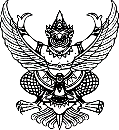 ส่วนราชการ             โรงเรียนรักวิชาการ  สพป. ขอนแก่น เขต ๑				ที่	พิเศษ/๒๕๖๕				   วันที่             ๑๓ ธันวาคม ๒๕๖๕		เรื่อง	ขออนุมัติไปราชการ									เรียน  ผู้อำนวยการโรงเรียนรักวิชาการสิ่งที่ส่งมาด้วย 	 ๑. ประมาณการค่าใช้จ่าย				จำนวน     ๑     ฉบับ	ข้าพเจ้า  นายวิชาการ งานดียิ่ง	ตำแหน่ง	    ครู	วิทยฐานะ        ครูชำนาญการพิเศษ	 สังกัด	โรงเรียนรักวิชาการ สพป. ขอนแก่น เขต ๑	 	พร้อมด้วย																
ขออนุมัติไปราชการเพื่อ นำนักเรียนเข้าแข่งขันงานศิลปหัตถกรรมนักเรียน ระดับชาติ ภาคตะวันออกเฉียงเหนือ
ครั้งที่ ๗๐ ปีการศึกษา ๒๕๖๕ รายการ การแข่งขันต่อคำศัพท์ภาษาอังกฤษ (ครอสเวิร์ด) ป.๑-ป.๖	
ณ	โรงเรียนแห่งหนึ่ง อำเภอเมืองร้อยเอ็ด จังหวัดร้อยเอ็ด					
ตั้งแต่วันที่  ๓๐ เดือน   มกราคม	พ.ศ.    ๒๕๖๖	ถึงวันที่ 	๓๑	เดือน  มกราคม	พ.ศ.	๒๕๖๖	
มีกำหนด	๒ วัน (รวมวันเดินทาง) ในการเดินทางไปราชการครั้งนี้ ข้าพเจ้าขออนุมัติเดินทางไปราชการ
โดยยานพาหนะ 	รถยนต์ส่วนตัว		และมีความประสงค์ขอเบิกค่าใช้จ่ายในการเดินทางไปราชการ
ตามประมาณการค่าใช้จ่ายที่ส่งมาด้วยนี้ ทั้งนี้ ข้าพเจ้าจะถือปฏิบัติตามระเบียบกระทรวงการคลังว่าด้วยการเบิกค่าใช้จ่ายในการเดินทางไปราชการ (ฉบับที่ ๓) พ.ศ. ๒๕๖๕ และ อื่น ๆ ที่เกี่ยวข้องทุกประการจึงเรียนมาเพื่อโปรดพิจารณา
ลงชื่อ.............................................................      (นายวิชาการ งานดียิ่ง)     ตำแหน่ง ครู วิทยฐานะ ครูชำนาญการพิเศษ               วันที่  ๑๓ ธันวาคม ๒๕๖๕คำสั่งผู้อำนวยการโรงเรียนรักวิชาการ ไม่อนุมัติให้ไปราชการ   	
 อนุมัติให้ไปราชการ
	 โดยไม่ผูกพันงบประมาณ
	 โดยเบิกจ่ายค่าเบี้ยเลี้ยง ค่าพาหนะ และค่าที่พัก ตามวงเงินงบประมาณที่ได้รับจัดสรร
	 อื่น ๆ										ลงชื่อ					      (นายบริหาร งานดียิ่ง)     ตำแหน่ง ผู้อำนวยการโรงเรียนรักวิชาการ               วันที่  ๑๓ ธันวาคม ๒๕๖๕ประมาณการค่าใช้จ่ายในการเดินทางไปราชการเรื่อง												
ของ					ตำแหน่ง    	 วิทยฐานะ				ระหว่างวันที่					ถึงวันที่						ณ												
     ตัวอักษร  (................................................................................)ข้าพเจ้าขอรับรองว่าประมาณการค่าใช้จ่ายในการเดินทางไปราชการ  ครั้งนี้ เป็นความจริงทุกประการลงชื่อ.............................................................ผู้ประมาณการ(				)     ตำแหน่ง				     วันที่				แบบรายงานการเดินทางไปราชการ แบบ ๘๗๐๘ (จัดพิมพ์เอกสารหน้า-หลัง)-๒-คำชี้แจงค่าเบี้ยเลี้ยงและค่าเช่าที่พักให้ระบุอัตราวันและจำนวนวันที่ขอเบิกของแต่ละบุคคลในช่องหมายเหตุให้ผู้มีสิทธิแต่ละคนเป็นผู้ลงลายมือชื่อผู้รับเงินและวันเดือนปีที่ได้รับเงิน กรณีเป็นการรับจากเงินยืม ให้ระบุวันที่ที่ได้รับจากเงินยืมผู้จ่ายเงิน หมายถึง ผู้ที่ขอยืมเงินจากทางราชการ และจ่ายเงินยืมนั้นให้แก่ผู้เดินทางแต่ละคน เป็นผู้ลงลายมือชื่อผู้จ่ายเงินที่รายการจำนวนเงินหมายเหตุ๑๒๓๔๕ค่าเบี้ยเลี้ยงครู   ประเภท     ก      ข.....................................................ตั้งแต่วันที่....................................ถึงวันที่............................................................รวม............วัน ๆ ละ ...................บาทค่าเบี้ยเลี้ยงนักเรียน   ประเภท     ก      ข............................................ตั้งแต่วันที่....................................ถึงวันที่............................................................รวม............วัน ๆ ละ ...................บาทค่าเช่าที่พัก  ตั้งแต่วันที่.................................ถึงวันที่...........................................รวม............วัน ๆ ละ ...................บาทค่าพาหนะเดินทางไปราชการ  (ระบุประเภทยานพาหนะ).......................................................................................................................................................................................................................................................................................................................................................................................ค่าใช้จ่ายอื่น ๆ (ระบุ) ..........................................................................................................................................................................................................................................................……..…………...……..…………...……..…………...……..…………...……..…………...……..…………...……..…………...……..…………...……..…………...……..…………...……..…………...……..…………...……..…………...……..…………...……..…………...……..……...……..……...……..……...……..……...……..……...……..……...……..……...……..……...……..……...……..……...……..……...……..……...……..……...……..……...……..……...รวม สัญญายืมเงินเลขที่สัญญายืมเงินเลขที่สัญญายืมเงินเลขที่สัญญายืมเงินเลขที่สัญญายืมเงินเลขที่สัญญายืมเงินเลขที่สัญญายืมเงินเลขที่สัญญายืมเงินเลขที่สัญญายืมเงินเลขที่สัญญายืมเงินเลขที่สัญญายืมเงินเลขที่วันที่วันที่วันที่วันที่วันที่ส่วนที่ ๑ส่วนที่ ๑ส่วนที่ ๑ส่วนที่ ๑ชื่อผู้ยืมชื่อผู้ยืมชื่อผู้ยืมชื่อผู้ยืมชื่อผู้ยืมจำนวนเงินจำนวนเงินจำนวนเงินจำนวนเงินจำนวนเงินจำนวนเงินจำนวนเงินจำนวนเงินจำนวนเงินจำนวนเงินบาทบาทบาทบาทแบบ ๘๗๐๘แบบ ๘๗๐๘แบบ ๘๗๐๘แบบ ๘๗๐๘แบบ ๘๗๐๘ใบเบิกค่าใช้จ่ายในการเดินทางไปราชการใบเบิกค่าใช้จ่ายในการเดินทางไปราชการใบเบิกค่าใช้จ่ายในการเดินทางไปราชการใบเบิกค่าใช้จ่ายในการเดินทางไปราชการใบเบิกค่าใช้จ่ายในการเดินทางไปราชการใบเบิกค่าใช้จ่ายในการเดินทางไปราชการใบเบิกค่าใช้จ่ายในการเดินทางไปราชการใบเบิกค่าใช้จ่ายในการเดินทางไปราชการใบเบิกค่าใช้จ่ายในการเดินทางไปราชการใบเบิกค่าใช้จ่ายในการเดินทางไปราชการใบเบิกค่าใช้จ่ายในการเดินทางไปราชการใบเบิกค่าใช้จ่ายในการเดินทางไปราชการใบเบิกค่าใช้จ่ายในการเดินทางไปราชการใบเบิกค่าใช้จ่ายในการเดินทางไปราชการใบเบิกค่าใช้จ่ายในการเดินทางไปราชการใบเบิกค่าใช้จ่ายในการเดินทางไปราชการใบเบิกค่าใช้จ่ายในการเดินทางไปราชการใบเบิกค่าใช้จ่ายในการเดินทางไปราชการใบเบิกค่าใช้จ่ายในการเดินทางไปราชการใบเบิกค่าใช้จ่ายในการเดินทางไปราชการใบเบิกค่าใช้จ่ายในการเดินทางไปราชการใบเบิกค่าใช้จ่ายในการเดินทางไปราชการใบเบิกค่าใช้จ่ายในการเดินทางไปราชการใบเบิกค่าใช้จ่ายในการเดินทางไปราชการใบเบิกค่าใช้จ่ายในการเดินทางไปราชการใบเบิกค่าใช้จ่ายในการเดินทางไปราชการใบเบิกค่าใช้จ่ายในการเดินทางไปราชการใบเบิกค่าใช้จ่ายในการเดินทางไปราชการใบเบิกค่าใช้จ่ายในการเดินทางไปราชการใบเบิกค่าใช้จ่ายในการเดินทางไปราชการใบเบิกค่าใช้จ่ายในการเดินทางไปราชการใบเบิกค่าใช้จ่ายในการเดินทางไปราชการใบเบิกค่าใช้จ่ายในการเดินทางไปราชการใบเบิกค่าใช้จ่ายในการเดินทางไปราชการใบเบิกค่าใช้จ่ายในการเดินทางไปราชการใบเบิกค่าใช้จ่ายในการเดินทางไปราชการใบเบิกค่าใช้จ่ายในการเดินทางไปราชการใบเบิกค่าใช้จ่ายในการเดินทางไปราชการใบเบิกค่าใช้จ่ายในการเดินทางไปราชการใบเบิกค่าใช้จ่ายในการเดินทางไปราชการใบเบิกค่าใช้จ่ายในการเดินทางไปราชการใบเบิกค่าใช้จ่ายในการเดินทางไปราชการใบเบิกค่าใช้จ่ายในการเดินทางไปราชการใบเบิกค่าใช้จ่ายในการเดินทางไปราชการใบเบิกค่าใช้จ่ายในการเดินทางไปราชการใบเบิกค่าใช้จ่ายในการเดินทางไปราชการใบเบิกค่าใช้จ่ายในการเดินทางไปราชการใบเบิกค่าใช้จ่ายในการเดินทางไปราชการใบเบิกค่าใช้จ่ายในการเดินทางไปราชการใบเบิกค่าใช้จ่ายในการเดินทางไปราชการใบเบิกค่าใช้จ่ายในการเดินทางไปราชการใบเบิกค่าใช้จ่ายในการเดินทางไปราชการใบเบิกค่าใช้จ่ายในการเดินทางไปราชการใบเบิกค่าใช้จ่ายในการเดินทางไปราชการใบเบิกค่าใช้จ่ายในการเดินทางไปราชการใบเบิกค่าใช้จ่ายในการเดินทางไปราชการใบเบิกค่าใช้จ่ายในการเดินทางไปราชการที่ทำการที่ทำการที่ทำการที่ทำการที่ทำการที่ทำการที่ทำการที่ทำการที่ทำการที่ทำการที่ทำการที่ทำการที่ทำการที่ทำการที่ทำการที่ทำการที่ทำการที่ทำการที่ทำการที่ทำการที่ทำการที่ทำการที่ทำการที่ทำการที่ทำการที่ทำการที่ทำการที่ทำการที่ทำการวันที่วันที่วันที่วันที่วันที่วันที่วันที่วันที่วันที่วันที่วันที่วันที่วันที่วันที่วันที่วันที่วันที่วันที่วันที่วันที่วันที่วันที่วันที่วันที่วันที่เดือนเดือนเดือนเดือนเดือนเดือนเดือนเดือนพ.ศ.พ.ศ.พ.ศ.พ.ศ.พ.ศ.เรื่องเรื่องเรื่องขออนุมัติเบิกค่าใช้จ่ายในการเดินทางไปราชการขออนุมัติเบิกค่าใช้จ่ายในการเดินทางไปราชการขออนุมัติเบิกค่าใช้จ่ายในการเดินทางไปราชการขออนุมัติเบิกค่าใช้จ่ายในการเดินทางไปราชการขออนุมัติเบิกค่าใช้จ่ายในการเดินทางไปราชการขออนุมัติเบิกค่าใช้จ่ายในการเดินทางไปราชการขออนุมัติเบิกค่าใช้จ่ายในการเดินทางไปราชการขออนุมัติเบิกค่าใช้จ่ายในการเดินทางไปราชการขออนุมัติเบิกค่าใช้จ่ายในการเดินทางไปราชการขออนุมัติเบิกค่าใช้จ่ายในการเดินทางไปราชการขออนุมัติเบิกค่าใช้จ่ายในการเดินทางไปราชการขออนุมัติเบิกค่าใช้จ่ายในการเดินทางไปราชการขออนุมัติเบิกค่าใช้จ่ายในการเดินทางไปราชการขออนุมัติเบิกค่าใช้จ่ายในการเดินทางไปราชการขออนุมัติเบิกค่าใช้จ่ายในการเดินทางไปราชการขออนุมัติเบิกค่าใช้จ่ายในการเดินทางไปราชการขออนุมัติเบิกค่าใช้จ่ายในการเดินทางไปราชการขออนุมัติเบิกค่าใช้จ่ายในการเดินทางไปราชการขออนุมัติเบิกค่าใช้จ่ายในการเดินทางไปราชการขออนุมัติเบิกค่าใช้จ่ายในการเดินทางไปราชการขออนุมัติเบิกค่าใช้จ่ายในการเดินทางไปราชการขออนุมัติเบิกค่าใช้จ่ายในการเดินทางไปราชการขออนุมัติเบิกค่าใช้จ่ายในการเดินทางไปราชการขออนุมัติเบิกค่าใช้จ่ายในการเดินทางไปราชการขออนุมัติเบิกค่าใช้จ่ายในการเดินทางไปราชการขออนุมัติเบิกค่าใช้จ่ายในการเดินทางไปราชการขออนุมัติเบิกค่าใช้จ่ายในการเดินทางไปราชการขออนุมัติเบิกค่าใช้จ่ายในการเดินทางไปราชการขออนุมัติเบิกค่าใช้จ่ายในการเดินทางไปราชการขออนุมัติเบิกค่าใช้จ่ายในการเดินทางไปราชการขออนุมัติเบิกค่าใช้จ่ายในการเดินทางไปราชการขออนุมัติเบิกค่าใช้จ่ายในการเดินทางไปราชการขออนุมัติเบิกค่าใช้จ่ายในการเดินทางไปราชการขออนุมัติเบิกค่าใช้จ่ายในการเดินทางไปราชการขออนุมัติเบิกค่าใช้จ่ายในการเดินทางไปราชการขออนุมัติเบิกค่าใช้จ่ายในการเดินทางไปราชการขออนุมัติเบิกค่าใช้จ่ายในการเดินทางไปราชการขออนุมัติเบิกค่าใช้จ่ายในการเดินทางไปราชการขออนุมัติเบิกค่าใช้จ่ายในการเดินทางไปราชการขออนุมัติเบิกค่าใช้จ่ายในการเดินทางไปราชการขออนุมัติเบิกค่าใช้จ่ายในการเดินทางไปราชการขออนุมัติเบิกค่าใช้จ่ายในการเดินทางไปราชการขออนุมัติเบิกค่าใช้จ่ายในการเดินทางไปราชการขออนุมัติเบิกค่าใช้จ่ายในการเดินทางไปราชการขออนุมัติเบิกค่าใช้จ่ายในการเดินทางไปราชการขออนุมัติเบิกค่าใช้จ่ายในการเดินทางไปราชการขออนุมัติเบิกค่าใช้จ่ายในการเดินทางไปราชการขออนุมัติเบิกค่าใช้จ่ายในการเดินทางไปราชการขออนุมัติเบิกค่าใช้จ่ายในการเดินทางไปราชการขออนุมัติเบิกค่าใช้จ่ายในการเดินทางไปราชการขออนุมัติเบิกค่าใช้จ่ายในการเดินทางไปราชการขออนุมัติเบิกค่าใช้จ่ายในการเดินทางไปราชการขออนุมัติเบิกค่าใช้จ่ายในการเดินทางไปราชการขออนุมัติเบิกค่าใช้จ่ายในการเดินทางไปราชการเรียนเรียนเรียนตามบันทึกตามบันทึกตามบันทึกตามบันทึกตามบันทึกตามบันทึกลงวันที่ลงวันที่ลงวันที่ลงวันที่ลงวันที่ลงวันที่ลงวันที่ลงวันที่ซึ่งซึ่งได้อนุมัติให้ข้าพเจ้าได้อนุมัติให้ข้าพเจ้าได้อนุมัติให้ข้าพเจ้าได้อนุมัติให้ข้าพเจ้าได้อนุมัติให้ข้าพเจ้าได้อนุมัติให้ข้าพเจ้าได้อนุมัติให้ข้าพเจ้าได้อนุมัติให้ข้าพเจ้าได้อนุมัติให้ข้าพเจ้าได้อนุมัติให้ข้าพเจ้าได้อนุมัติให้ข้าพเจ้าได้อนุมัติให้ข้าพเจ้าได้อนุมัติให้ข้าพเจ้าได้อนุมัติให้ข้าพเจ้าได้อนุมัติให้ข้าพเจ้าตำแหน่งตำแหน่งตำแหน่งตำแหน่งตำแหน่งตำแหน่งสังกัดสังกัดสังกัดสังกัดสังกัดสังกัดพร้อมด้วยพร้อมด้วยพร้อมด้วยพร้อมด้วยพร้อมด้วยพร้อมด้วยพร้อมด้วยเดินทางไปปฏิบัติราชการเดินทางไปปฏิบัติราชการเดินทางไปปฏิบัติราชการเดินทางไปปฏิบัติราชการเดินทางไปปฏิบัติราชการเดินทางไปปฏิบัติราชการเดินทางไปปฏิบัติราชการเดินทางไปปฏิบัติราชการเดินทางไปปฏิบัติราชการเดินทางไปปฏิบัติราชการเดินทางไปปฏิบัติราชการเดินทางไปปฏิบัติราชการเดินทางไปปฏิบัติราชการเดินทางไปปฏิบัติราชการโดยออกเดินทางจากโดยออกเดินทางจากโดยออกเดินทางจากโดยออกเดินทางจากโดยออกเดินทางจากโดยออกเดินทางจากโดยออกเดินทางจากโดยออกเดินทางจากโดยออกเดินทางจากโดยออกเดินทางจากโดยออกเดินทางจากโดยออกเดินทางจากโดยออกเดินทางจากโดยออกเดินทางจากโดยออกเดินทางจากโดยออกเดินทางจากโดยออกเดินทางจากบ้านพักสำนักงานสำนักงานสำนักงานสำนักงานสำนักงานสำนักงานสำนักงานประเทศไทยประเทศไทยประเทศไทยประเทศไทยประเทศไทยประเทศไทยประเทศไทยประเทศไทยประเทศไทยประเทศไทยตั้งแต่วันที่ตั้งแต่วันที่ตั้งแต่วันที่ตั้งแต่วันที่ตั้งแต่วันที่ตั้งแต่วันที่ตั้งแต่วันที่เวลาน.น.น.น.และกลับถึงและกลับถึงและกลับถึงและกลับถึงและกลับถึงบ้านพักสำนักงานสำนักงานสำนักงานสำนักงานสำนักงานสำนักงานสำนักงานประเทศไทยประเทศไทยประเทศไทยประเทศไทยประเทศไทยประเทศไทยประเทศไทยประเทศไทยประเทศไทยประเทศไทยตั้งแต่วันที่ตั้งแต่วันที่ตั้งแต่วันที่ตั้งแต่วันที่ตั้งแต่วันที่ตั้งแต่วันที่ตั้งแต่วันที่เวลาน.น.น.น.รวมเวลาไปราชการครั้งนี้รวมเวลาไปราชการครั้งนี้รวมเวลาไปราชการครั้งนี้รวมเวลาไปราชการครั้งนี้รวมเวลาไปราชการครั้งนี้รวมเวลาไปราชการครั้งนี้รวมเวลาไปราชการครั้งนี้รวมเวลาไปราชการครั้งนี้วันวันวันวันวันวันชั่วโมงชั่วโมงชั่วโมงชั่วโมงชั่วโมงนาทีนาทีนาทีข้าพเจ้าขอเบิกค่าใช้จ่ายในการเดินทางไปราชการสำหรับข้าพเจ้าขอเบิกค่าใช้จ่ายในการเดินทางไปราชการสำหรับข้าพเจ้าขอเบิกค่าใช้จ่ายในการเดินทางไปราชการสำหรับข้าพเจ้าขอเบิกค่าใช้จ่ายในการเดินทางไปราชการสำหรับข้าพเจ้าขอเบิกค่าใช้จ่ายในการเดินทางไปราชการสำหรับข้าพเจ้าขอเบิกค่าใช้จ่ายในการเดินทางไปราชการสำหรับข้าพเจ้าขอเบิกค่าใช้จ่ายในการเดินทางไปราชการสำหรับข้าพเจ้าขอเบิกค่าใช้จ่ายในการเดินทางไปราชการสำหรับข้าพเจ้าขอเบิกค่าใช้จ่ายในการเดินทางไปราชการสำหรับข้าพเจ้าขอเบิกค่าใช้จ่ายในการเดินทางไปราชการสำหรับข้าพเจ้าขอเบิกค่าใช้จ่ายในการเดินทางไปราชการสำหรับข้าพเจ้าขอเบิกค่าใช้จ่ายในการเดินทางไปราชการสำหรับข้าพเจ้าขอเบิกค่าใช้จ่ายในการเดินทางไปราชการสำหรับข้าพเจ้าขอเบิกค่าใช้จ่ายในการเดินทางไปราชการสำหรับข้าพเจ้าขอเบิกค่าใช้จ่ายในการเดินทางไปราชการสำหรับข้าพเจ้าขอเบิกค่าใช้จ่ายในการเดินทางไปราชการสำหรับข้าพเจ้าขอเบิกค่าใช้จ่ายในการเดินทางไปราชการสำหรับข้าพเจ้าขอเบิกค่าใช้จ่ายในการเดินทางไปราชการสำหรับข้าพเจ้าขอเบิกค่าใช้จ่ายในการเดินทางไปราชการสำหรับข้าพเจ้าขอเบิกค่าใช้จ่ายในการเดินทางไปราชการสำหรับข้าพเจ้าขอเบิกค่าใช้จ่ายในการเดินทางไปราชการสำหรับข้าพเจ้าขอเบิกค่าใช้จ่ายในการเดินทางไปราชการสำหรับข้าพเจ้าขอเบิกค่าใช้จ่ายในการเดินทางไปราชการสำหรับข้าพเจ้าขอเบิกค่าใช้จ่ายในการเดินทางไปราชการสำหรับข้าพเจ้าขอเบิกค่าใช้จ่ายในการเดินทางไปราชการสำหรับข้าพเจ้าขอเบิกค่าใช้จ่ายในการเดินทางไปราชการสำหรับข้าพเจ้าขอเบิกค่าใช้จ่ายในการเดินทางไปราชการสำหรับข้าพเจ้าขอเบิกค่าใช้จ่ายในการเดินทางไปราชการสำหรับข้าพเจ้าขอเบิกค่าใช้จ่ายในการเดินทางไปราชการสำหรับข้าพเจ้าขอเบิกค่าใช้จ่ายในการเดินทางไปราชการสำหรับข้าพเจ้าข้าพเจ้าข้าพเจ้าข้าพเจ้าข้าพเจ้าข้าพเจ้าคณะเดินทางคณะเดินทางคณะเดินทางคณะเดินทางคณะเดินทางคณะเดินทางคณะเดินทางดังนี้ค่าเบี้ยเลี้ยงเดินทางค่าเบี้ยเลี้ยงเดินทางค่าเบี้ยเลี้ยงเดินทางค่าเบี้ยเลี้ยงเดินทางค่าเบี้ยเลี้ยงเดินทางค่าเบี้ยเลี้ยงเดินทางค่าเบี้ยเลี้ยงเดินทางค่าเบี้ยเลี้ยงเดินทางค่าเบี้ยเลี้ยงเดินทางค่าเบี้ยเลี้ยงเดินทางค่าเบี้ยเลี้ยงเดินทางค่าเบี้ยเลี้ยงเดินทางค่าเบี้ยเลี้ยงเดินทางจำนวนจำนวนจำนวนจำนวนจำนวนจำนวนจำนวนวันวันวันวันรวมรวมรวมรวมบาทค่าเช่าที่พักประเภทค่าเช่าที่พักประเภทค่าเช่าที่พักประเภทค่าเช่าที่พักประเภทค่าเช่าที่พักประเภทค่าเช่าที่พักประเภทค่าเช่าที่พักประเภทค่าเช่าที่พักประเภทค่าเช่าที่พักประเภทค่าเช่าที่พักประเภทค่าเช่าที่พักประเภทค่าเช่าที่พักประเภทค่าเช่าที่พักประเภทจำนวนจำนวนจำนวนจำนวนจำนวนจำนวนจำนวนวันวันวันวันรวมรวมรวมรวมบาทค่าพาหนะค่าพาหนะค่าพาหนะค่าพาหนะค่าพาหนะค่าพาหนะค่าพาหนะค่าพาหนะรวมรวมรวมรวมบาทค่าใช้จ่ายอื่นค่าใช้จ่ายอื่นค่าใช้จ่ายอื่นค่าใช้จ่ายอื่นค่าใช้จ่ายอื่นค่าใช้จ่ายอื่นค่าใช้จ่ายอื่นค่าใช้จ่ายอื่นรวมรวมรวมรวมบาทจำนวนเงิน (ตัวอักษร)จำนวนเงิน (ตัวอักษร)จำนวนเงิน (ตัวอักษร)จำนวนเงิน (ตัวอักษร)จำนวนเงิน (ตัวอักษร)จำนวนเงิน (ตัวอักษร)จำนวนเงิน (ตัวอักษร)จำนวนเงิน (ตัวอักษร)จำนวนเงิน (ตัวอักษร)จำนวนเงิน (ตัวอักษร)จำนวนเงิน (ตัวอักษร)จำนวนเงิน (ตัวอักษร)จำนวนเงิน (ตัวอักษร)รวมเงินทั้งสิ้นรวมเงินทั้งสิ้นรวมเงินทั้งสิ้นรวมเงินทั้งสิ้นรวมเงินทั้งสิ้นรวมเงินทั้งสิ้นรวมเงินทั้งสิ้นรวมเงินทั้งสิ้นรวมเงินทั้งสิ้นรวมเงินทั้งสิ้นรวมเงินทั้งสิ้นรวมเงินทั้งสิ้นบาทข้าพเจ้าขอรับรองว่ารายการที่กล่าวมาข้างต้นเป็นความจริง  และหลักฐานการจ่ายที่ส่งมาด้วยข้าพเจ้าขอรับรองว่ารายการที่กล่าวมาข้างต้นเป็นความจริง  และหลักฐานการจ่ายที่ส่งมาด้วยข้าพเจ้าขอรับรองว่ารายการที่กล่าวมาข้างต้นเป็นความจริง  และหลักฐานการจ่ายที่ส่งมาด้วยข้าพเจ้าขอรับรองว่ารายการที่กล่าวมาข้างต้นเป็นความจริง  และหลักฐานการจ่ายที่ส่งมาด้วยข้าพเจ้าขอรับรองว่ารายการที่กล่าวมาข้างต้นเป็นความจริง  และหลักฐานการจ่ายที่ส่งมาด้วยข้าพเจ้าขอรับรองว่ารายการที่กล่าวมาข้างต้นเป็นความจริง  และหลักฐานการจ่ายที่ส่งมาด้วยข้าพเจ้าขอรับรองว่ารายการที่กล่าวมาข้างต้นเป็นความจริง  และหลักฐานการจ่ายที่ส่งมาด้วยข้าพเจ้าขอรับรองว่ารายการที่กล่าวมาข้างต้นเป็นความจริง  และหลักฐานการจ่ายที่ส่งมาด้วยข้าพเจ้าขอรับรองว่ารายการที่กล่าวมาข้างต้นเป็นความจริง  และหลักฐานการจ่ายที่ส่งมาด้วยข้าพเจ้าขอรับรองว่ารายการที่กล่าวมาข้างต้นเป็นความจริง  และหลักฐานการจ่ายที่ส่งมาด้วยข้าพเจ้าขอรับรองว่ารายการที่กล่าวมาข้างต้นเป็นความจริง  และหลักฐานการจ่ายที่ส่งมาด้วยข้าพเจ้าขอรับรองว่ารายการที่กล่าวมาข้างต้นเป็นความจริง  และหลักฐานการจ่ายที่ส่งมาด้วยข้าพเจ้าขอรับรองว่ารายการที่กล่าวมาข้างต้นเป็นความจริง  และหลักฐานการจ่ายที่ส่งมาด้วยข้าพเจ้าขอรับรองว่ารายการที่กล่าวมาข้างต้นเป็นความจริง  และหลักฐานการจ่ายที่ส่งมาด้วยข้าพเจ้าขอรับรองว่ารายการที่กล่าวมาข้างต้นเป็นความจริง  และหลักฐานการจ่ายที่ส่งมาด้วยข้าพเจ้าขอรับรองว่ารายการที่กล่าวมาข้างต้นเป็นความจริง  และหลักฐานการจ่ายที่ส่งมาด้วยข้าพเจ้าขอรับรองว่ารายการที่กล่าวมาข้างต้นเป็นความจริง  และหลักฐานการจ่ายที่ส่งมาด้วยข้าพเจ้าขอรับรองว่ารายการที่กล่าวมาข้างต้นเป็นความจริง  และหลักฐานการจ่ายที่ส่งมาด้วยข้าพเจ้าขอรับรองว่ารายการที่กล่าวมาข้างต้นเป็นความจริง  และหลักฐานการจ่ายที่ส่งมาด้วยข้าพเจ้าขอรับรองว่ารายการที่กล่าวมาข้างต้นเป็นความจริง  และหลักฐานการจ่ายที่ส่งมาด้วยข้าพเจ้าขอรับรองว่ารายการที่กล่าวมาข้างต้นเป็นความจริง  และหลักฐานการจ่ายที่ส่งมาด้วยข้าพเจ้าขอรับรองว่ารายการที่กล่าวมาข้างต้นเป็นความจริง  และหลักฐานการจ่ายที่ส่งมาด้วยข้าพเจ้าขอรับรองว่ารายการที่กล่าวมาข้างต้นเป็นความจริง  และหลักฐานการจ่ายที่ส่งมาด้วยข้าพเจ้าขอรับรองว่ารายการที่กล่าวมาข้างต้นเป็นความจริง  และหลักฐานการจ่ายที่ส่งมาด้วยข้าพเจ้าขอรับรองว่ารายการที่กล่าวมาข้างต้นเป็นความจริง  และหลักฐานการจ่ายที่ส่งมาด้วยข้าพเจ้าขอรับรองว่ารายการที่กล่าวมาข้างต้นเป็นความจริง  และหลักฐานการจ่ายที่ส่งมาด้วยข้าพเจ้าขอรับรองว่ารายการที่กล่าวมาข้างต้นเป็นความจริง  และหลักฐานการจ่ายที่ส่งมาด้วยข้าพเจ้าขอรับรองว่ารายการที่กล่าวมาข้างต้นเป็นความจริง  และหลักฐานการจ่ายที่ส่งมาด้วยข้าพเจ้าขอรับรองว่ารายการที่กล่าวมาข้างต้นเป็นความจริง  และหลักฐานการจ่ายที่ส่งมาด้วยข้าพเจ้าขอรับรองว่ารายการที่กล่าวมาข้างต้นเป็นความจริง  และหลักฐานการจ่ายที่ส่งมาด้วยข้าพเจ้าขอรับรองว่ารายการที่กล่าวมาข้างต้นเป็นความจริง  และหลักฐานการจ่ายที่ส่งมาด้วยข้าพเจ้าขอรับรองว่ารายการที่กล่าวมาข้างต้นเป็นความจริง  และหลักฐานการจ่ายที่ส่งมาด้วยข้าพเจ้าขอรับรองว่ารายการที่กล่าวมาข้างต้นเป็นความจริง  และหลักฐานการจ่ายที่ส่งมาด้วยข้าพเจ้าขอรับรองว่ารายการที่กล่าวมาข้างต้นเป็นความจริง  และหลักฐานการจ่ายที่ส่งมาด้วยข้าพเจ้าขอรับรองว่ารายการที่กล่าวมาข้างต้นเป็นความจริง  และหลักฐานการจ่ายที่ส่งมาด้วยข้าพเจ้าขอรับรองว่ารายการที่กล่าวมาข้างต้นเป็นความจริง  และหลักฐานการจ่ายที่ส่งมาด้วยข้าพเจ้าขอรับรองว่ารายการที่กล่าวมาข้างต้นเป็นความจริง  และหลักฐานการจ่ายที่ส่งมาด้วยข้าพเจ้าขอรับรองว่ารายการที่กล่าวมาข้างต้นเป็นความจริง  และหลักฐานการจ่ายที่ส่งมาด้วยข้าพเจ้าขอรับรองว่ารายการที่กล่าวมาข้างต้นเป็นความจริง  และหลักฐานการจ่ายที่ส่งมาด้วยข้าพเจ้าขอรับรองว่ารายการที่กล่าวมาข้างต้นเป็นความจริง  และหลักฐานการจ่ายที่ส่งมาด้วยข้าพเจ้าขอรับรองว่ารายการที่กล่าวมาข้างต้นเป็นความจริง  และหลักฐานการจ่ายที่ส่งมาด้วยข้าพเจ้าขอรับรองว่ารายการที่กล่าวมาข้างต้นเป็นความจริง  และหลักฐานการจ่ายที่ส่งมาด้วยข้าพเจ้าขอรับรองว่ารายการที่กล่าวมาข้างต้นเป็นความจริง  และหลักฐานการจ่ายที่ส่งมาด้วยข้าพเจ้าขอรับรองว่ารายการที่กล่าวมาข้างต้นเป็นความจริง  และหลักฐานการจ่ายที่ส่งมาด้วยข้าพเจ้าขอรับรองว่ารายการที่กล่าวมาข้างต้นเป็นความจริง  และหลักฐานการจ่ายที่ส่งมาด้วยข้าพเจ้าขอรับรองว่ารายการที่กล่าวมาข้างต้นเป็นความจริง  และหลักฐานการจ่ายที่ส่งมาด้วยข้าพเจ้าขอรับรองว่ารายการที่กล่าวมาข้างต้นเป็นความจริง  และหลักฐานการจ่ายที่ส่งมาด้วยจำนวนจำนวนจำนวนจำนวนฉบับฉบับฉบับรวมทั้งจำนวนเงินที่ขอเบิกถูกต้องตามกฎหมายทุกประการรวมทั้งจำนวนเงินที่ขอเบิกถูกต้องตามกฎหมายทุกประการรวมทั้งจำนวนเงินที่ขอเบิกถูกต้องตามกฎหมายทุกประการรวมทั้งจำนวนเงินที่ขอเบิกถูกต้องตามกฎหมายทุกประการรวมทั้งจำนวนเงินที่ขอเบิกถูกต้องตามกฎหมายทุกประการรวมทั้งจำนวนเงินที่ขอเบิกถูกต้องตามกฎหมายทุกประการรวมทั้งจำนวนเงินที่ขอเบิกถูกต้องตามกฎหมายทุกประการรวมทั้งจำนวนเงินที่ขอเบิกถูกต้องตามกฎหมายทุกประการรวมทั้งจำนวนเงินที่ขอเบิกถูกต้องตามกฎหมายทุกประการรวมทั้งจำนวนเงินที่ขอเบิกถูกต้องตามกฎหมายทุกประการรวมทั้งจำนวนเงินที่ขอเบิกถูกต้องตามกฎหมายทุกประการรวมทั้งจำนวนเงินที่ขอเบิกถูกต้องตามกฎหมายทุกประการรวมทั้งจำนวนเงินที่ขอเบิกถูกต้องตามกฎหมายทุกประการรวมทั้งจำนวนเงินที่ขอเบิกถูกต้องตามกฎหมายทุกประการรวมทั้งจำนวนเงินที่ขอเบิกถูกต้องตามกฎหมายทุกประการรวมทั้งจำนวนเงินที่ขอเบิกถูกต้องตามกฎหมายทุกประการรวมทั้งจำนวนเงินที่ขอเบิกถูกต้องตามกฎหมายทุกประการรวมทั้งจำนวนเงินที่ขอเบิกถูกต้องตามกฎหมายทุกประการรวมทั้งจำนวนเงินที่ขอเบิกถูกต้องตามกฎหมายทุกประการรวมทั้งจำนวนเงินที่ขอเบิกถูกต้องตามกฎหมายทุกประการรวมทั้งจำนวนเงินที่ขอเบิกถูกต้องตามกฎหมายทุกประการรวมทั้งจำนวนเงินที่ขอเบิกถูกต้องตามกฎหมายทุกประการรวมทั้งจำนวนเงินที่ขอเบิกถูกต้องตามกฎหมายทุกประการรวมทั้งจำนวนเงินที่ขอเบิกถูกต้องตามกฎหมายทุกประการรวมทั้งจำนวนเงินที่ขอเบิกถูกต้องตามกฎหมายทุกประการรวมทั้งจำนวนเงินที่ขอเบิกถูกต้องตามกฎหมายทุกประการรวมทั้งจำนวนเงินที่ขอเบิกถูกต้องตามกฎหมายทุกประการรวมทั้งจำนวนเงินที่ขอเบิกถูกต้องตามกฎหมายทุกประการรวมทั้งจำนวนเงินที่ขอเบิกถูกต้องตามกฎหมายทุกประการรวมทั้งจำนวนเงินที่ขอเบิกถูกต้องตามกฎหมายทุกประการรวมทั้งจำนวนเงินที่ขอเบิกถูกต้องตามกฎหมายทุกประการรวมทั้งจำนวนเงินที่ขอเบิกถูกต้องตามกฎหมายทุกประการรวมทั้งจำนวนเงินที่ขอเบิกถูกต้องตามกฎหมายทุกประการรวมทั้งจำนวนเงินที่ขอเบิกถูกต้องตามกฎหมายทุกประการรวมทั้งจำนวนเงินที่ขอเบิกถูกต้องตามกฎหมายทุกประการรวมทั้งจำนวนเงินที่ขอเบิกถูกต้องตามกฎหมายทุกประการรวมทั้งจำนวนเงินที่ขอเบิกถูกต้องตามกฎหมายทุกประการรวมทั้งจำนวนเงินที่ขอเบิกถูกต้องตามกฎหมายทุกประการรวมทั้งจำนวนเงินที่ขอเบิกถูกต้องตามกฎหมายทุกประการรวมทั้งจำนวนเงินที่ขอเบิกถูกต้องตามกฎหมายทุกประการรวมทั้งจำนวนเงินที่ขอเบิกถูกต้องตามกฎหมายทุกประการลงชี่อลงชี่อลงชี่อลงชี่อลงชี่อลงชี่อลงชี่อลงชี่อลงชี่อลงชี่อลงชี่อลงชี่อลงชี่อลงชี่อลงชี่อลงชี่อลงชี่อลงชี่อลงชี่อผู้ขอรับเงินผู้ขอรับเงินผู้ขอรับเงินผู้ขอรับเงินผู้ขอรับเงินผู้ขอรับเงินผู้ขอรับเงินผู้ขอรับเงินผู้ขอรับเงินผู้ขอรับเงินผู้ขอรับเงิน((((((((((((((((((()))))))))))ตำแหน่งตำแหน่งตำแหน่งตำแหน่งตำแหน่งตำแหน่งตำแหน่งตำแหน่งตำแหน่งตำแหน่งตำแหน่งตำแหน่งตำแหน่งตำแหน่งตำแหน่งตำแหน่งตำแหน่งตำแหน่งตำแหน่งได้ตรวจสอบหลักฐานการเบิกจ่ายเงินที่แนบถูกต้องได้ตรวจสอบหลักฐานการเบิกจ่ายเงินที่แนบถูกต้องได้ตรวจสอบหลักฐานการเบิกจ่ายเงินที่แนบถูกต้องได้ตรวจสอบหลักฐานการเบิกจ่ายเงินที่แนบถูกต้องได้ตรวจสอบหลักฐานการเบิกจ่ายเงินที่แนบถูกต้องได้ตรวจสอบหลักฐานการเบิกจ่ายเงินที่แนบถูกต้องได้ตรวจสอบหลักฐานการเบิกจ่ายเงินที่แนบถูกต้องได้ตรวจสอบหลักฐานการเบิกจ่ายเงินที่แนบถูกต้องได้ตรวจสอบหลักฐานการเบิกจ่ายเงินที่แนบถูกต้องได้ตรวจสอบหลักฐานการเบิกจ่ายเงินที่แนบถูกต้องอนุมัติให้จ่ายได้อนุมัติให้จ่ายได้อนุมัติให้จ่ายได้อนุมัติให้จ่ายได้อนุมัติให้จ่ายได้อนุมัติให้จ่ายได้อนุมัติให้จ่ายได้อนุมัติให้จ่ายได้เห็นควรอนุมัติให้เบิกจ่ายได้เห็นควรอนุมัติให้เบิกจ่ายได้เห็นควรอนุมัติให้เบิกจ่ายได้เห็นควรอนุมัติให้เบิกจ่ายได้เห็นควรอนุมัติให้เบิกจ่ายได้เห็นควรอนุมัติให้เบิกจ่ายได้เห็นควรอนุมัติให้เบิกจ่ายได้เห็นควรอนุมัติให้เบิกจ่ายได้เห็นควรอนุมัติให้เบิกจ่ายได้เห็นควรอนุมัติให้เบิกจ่ายได้ลงชื่อลงชื่อลงชื่อ()(()ตำแหน่งตำแหน่งตำแหน่งวันที่วันที่วันที่ได้รับเงินค่าใช้จ่ายในการเดินทางไปราชการได้รับเงินค่าใช้จ่ายในการเดินทางไปราชการได้รับเงินค่าใช้จ่ายในการเดินทางไปราชการได้รับเงินค่าใช้จ่ายในการเดินทางไปราชการได้รับเงินค่าใช้จ่ายในการเดินทางไปราชการได้รับเงินค่าใช้จ่ายในการเดินทางไปราชการได้รับเงินค่าใช้จ่ายในการเดินทางไปราชการได้รับเงินค่าใช้จ่ายในการเดินทางไปราชการได้รับเงินค่าใช้จ่ายในการเดินทางไปราชการจำนวนบาทไว้เป็นการถูกต้องแล้วไว้เป็นการถูกต้องแล้วไว้เป็นการถูกต้องแล้วไว้เป็นการถูกต้องแล้วไว้เป็นการถูกต้องแล้วลงชื่อผู้รับเงินผู้รับเงินผู้รับเงินลงชื่อผู้จ่ายเงินผู้จ่ายเงิน())(())ตำแหน่งตำแหน่งตำแหน่งวันที่วันที่วันที่จากเงินยืมจากเงินยืมตามสัญญาเลขที่ตามสัญญาเลขที่ตามสัญญาเลขที่วันที่วันที่หมายเหตุหมายเหตุคำชี้แจง๑.กรณีเดินทางเป็นหมู่คณะและจัดทำใบเบิกค่าใช้จ่ายรวมฉบับเดียวกัน   หากระยะเวลาในการเริ่มต้น และสิ้นสุด การเดินทางของแต่ละบุคคลแตกต่างกัน ให้แสดงรายละเอียดของวันที่แตกต่างกันของบุคคลนั้นในช่องหมายเหตุ๒.กรณียื่นขอเบิกค่าใช้จ่ายรายบุคคล  ให้ผู้ขอรับเงินเป็นผู้ลงลายมือชื่อผู้รับเงินและวันเดือนปีที่รับเงิน  กรณีที่มีการยืมเงินให้ระบุวันที่ที่ได้รับเงินยืม  เลขที่สัญญายืมและวันที่อนุมัติเงินยืมด้วย๓.กรณีที่ยื่นขอเบิกค่าใช้จ่ายรวมเป็นหมู่คณะ ผู้ขอรับเงินมิต้องลงลายมือชื่อในช่องผู้รับเงิน ทั้งนี้ ให้ผู้มีสิทธิแต่ละคนลงลายมือชื่อผู้รับเงินในหลักฐานการจ่ายเงิน  (ส่วนที่ ๒)หลักฐานการจ่ายเงินค่าใช้จ่ายในการเดินทางไปราชการหลักฐานการจ่ายเงินค่าใช้จ่ายในการเดินทางไปราชการหลักฐานการจ่ายเงินค่าใช้จ่ายในการเดินทางไปราชการหลักฐานการจ่ายเงินค่าใช้จ่ายในการเดินทางไปราชการหลักฐานการจ่ายเงินค่าใช้จ่ายในการเดินทางไปราชการหลักฐานการจ่ายเงินค่าใช้จ่ายในการเดินทางไปราชการหลักฐานการจ่ายเงินค่าใช้จ่ายในการเดินทางไปราชการหลักฐานการจ่ายเงินค่าใช้จ่ายในการเดินทางไปราชการหลักฐานการจ่ายเงินค่าใช้จ่ายในการเดินทางไปราชการหลักฐานการจ่ายเงินค่าใช้จ่ายในการเดินทางไปราชการหลักฐานการจ่ายเงินค่าใช้จ่ายในการเดินทางไปราชการหลักฐานการจ่ายเงินค่าใช้จ่ายในการเดินทางไปราชการหลักฐานการจ่ายเงินค่าใช้จ่ายในการเดินทางไปราชการหลักฐานการจ่ายเงินค่าใช้จ่ายในการเดินทางไปราชการหลักฐานการจ่ายเงินค่าใช้จ่ายในการเดินทางไปราชการหลักฐานการจ่ายเงินค่าใช้จ่ายในการเดินทางไปราชการหลักฐานการจ่ายเงินค่าใช้จ่ายในการเดินทางไปราชการหลักฐานการจ่ายเงินค่าใช้จ่ายในการเดินทางไปราชการหลักฐานการจ่ายเงินค่าใช้จ่ายในการเดินทางไปราชการหลักฐานการจ่ายเงินค่าใช้จ่ายในการเดินทางไปราชการหลักฐานการจ่ายเงินค่าใช้จ่ายในการเดินทางไปราชการหลักฐานการจ่ายเงินค่าใช้จ่ายในการเดินทางไปราชการชื่อส่วนราชการชื่อส่วนราชการชื่อส่วนราชการชื่อส่วนราชการประกอบใบเบิกค่าใช้จ่ายในการเดินทางของประกอบใบเบิกค่าใช้จ่ายในการเดินทางของประกอบใบเบิกค่าใช้จ่ายในการเดินทางของลงวันที่ลงวันที่ลงวันที่เดือนพ.ศ.พ.ศ.ลำดับที่ชื่อ - สกุลตำแหน่งตำแหน่งค่าใช้จ่ายค่าใช้จ่ายค่าใช้จ่ายค่าใช้จ่ายค่าใช้จ่ายค่าใช้จ่ายค่าใช้จ่ายค่าใช้จ่ายรวมรวมลายมือชื่อผู้รับเงินลายมือชื่อผู้รับเงินวัน เดือน ปี ที่รับเงินวัน เดือน ปี ที่รับเงินวัน เดือน ปี ที่รับเงินหมายเหตุหมายเหตุหมายเหตุลำดับที่ชื่อ - สกุลตำแหน่งตำแหน่งค่าเบี้ยเลี้ยงค่าเช่าที่พักค่าพาหนะค่าพาหนะค่าพาหนะค่าใช้จ่ายอื่นค่าใช้จ่ายอื่นค่าใช้จ่ายอื่นรวมรวมลายมือชื่อผู้รับเงินลายมือชื่อผู้รับเงินวัน เดือน ปี ที่รับเงินวัน เดือน ปี ที่รับเงินวัน เดือน ปี ที่รับเงินหมายเหตุหมายเหตุหมายเหตุรวมเงินรวมเงินรวมเงินรวมเงินตามสัญญาเงินยืมเลขที่……….วันที่........................ตามสัญญาเงินยืมเลขที่……….วันที่........................ตามสัญญาเงินยืมเลขที่……….วันที่........................ตามสัญญาเงินยืมเลขที่……….วันที่........................ตามสัญญาเงินยืมเลขที่……….วันที่........................ตามสัญญาเงินยืมเลขที่……….วันที่........................ตามสัญญาเงินยืมเลขที่……….วันที่........................ตามสัญญาเงินยืมเลขที่……….วันที่........................จำนวนเงินรวมทั้งสิ้น (ตัวอักษร)จำนวนเงินรวมทั้งสิ้น (ตัวอักษร)จำนวนเงินรวมทั้งสิ้น (ตัวอักษร)ลงชื่อผู้จ่ายเงิน()ตำแหน่งวันที่